Masters ProfessionnelsCommande des Systèmes Electriques (CSE)Maintenance des Systèmes Industriels (MSI)Systèmes Mécatroniques (SM)Méthode de calcul du scoreAvec :L : Pénalité sur les années d’interruptionMG : La moyenne générale des années de réussiteMGLi : Moyenne de l’année ‘’i ‘’ en LicenceMGL3 (S5) : Moyenne du 1er semestre de la 3ème année en Licence ou licence AppliquéeMGMi : Moyenne de l’année ‘’i ‘’ en MaitriseM : Bonification des mentions des années de réussiteS : Pénalité de réussite en session de contrôle             S = -1 pour chaque annéePR : Pénalité de redoublementPR = -2   pour chaque année de redoublementDirecteur de l’ISSIG                                                                                                  Brahim METOUI      République TunisienneMinistère de l’Enseignement Supérieur, de la Recherche ScientifiqueUniversité de GabèsInstitut Supérieur des Systèmes Industriels de Gabès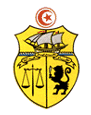 الجمهورية التونسيةوزارة التعليم العالي والبحث العلمي 
جامعة قابسالمعهد العالى للمنظومات الصناعية بقابسAnnée de diplômeL2022-202302021-2022-1≤ 2020-2DiplômeFormuleLicenceLicence AppliquéeLicence FondamentaleMaîtriseIngénieurMentionBonification par année (Mi)Très bien6Bien4Assez bien2Passable0